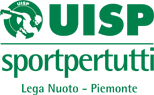 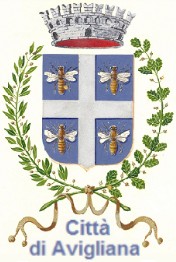 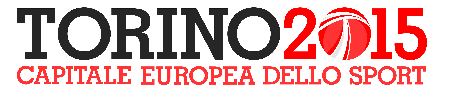 UISP Lega Nuoto Piemonte e UISP Comitato Val SusaORGANIZZANOCON IL PATROCINIO DEL COMUNE DI AVIGLIANA (TO), ASSESSORATO ALL’ISTRUZIONE, ALLO SPORT E ALLA SANITÀ2° MEETING	OPENNuoto di Fondo in Acque Libere 2015Lago di Avigliana 5 Luglio 2015Lago Grande di AviglianaCentro Sport Nautico, via Monginevro 30Potranno prendere parte alla manifestazione:tutti gli atleti regolarmente       ed in regola con le vigenti normative sportive sanitarie nazionalitutti gli atleti regolarmente tesserati per la stagione 2014/2015 ad altri enti o federazioni sportivi nazionali ed in regola con le vigenti normative sportive sanitarie nazionaliPer effettuare le iscrizioni, è necessario scaricare il modulo dal sito www.uisp.it/piemonte (sezione Lega Nuoto), compilarlo ed inviarlo esclusivamente via e-mail a bruna.arnolfo@alice.it, entro il 22 giugno 2015.La tassa per la competizione singola è € 10,00. La tassa per i master che volessero partecipare a più  competizioni MAX 2  ( 2000 e 3000 metri) è di € 15 due competizioni ( €10,00 + € 5.00 ).È possibile effettuare pagamenti di gruppo per più atleti, indicando nella causale nome e cognome degli iscritti.Il pagamento dovrà essere effettuato entro e non oltre il 22 Giugno 2015 tramite Bonifico bancario intestato a:UISP COM. REG. PIEMONTESEIBAN: IT08V0335901600100000015308 c/o Banca ProssimaLa ricevuta andrà consegnata alla segreteria prima dell'inizio delle gare.La tassa non verrà restituita in caso di assenza o mancata partecipazione. In caso di annullamento della manifestazione a causa di avverse condizioni meteo verrà restituito il 50% della quota versata, la restante somma sarà trattenuta dal Comitato Organizzatore per le spese comunque sostenute.Segreteria Tecnico – Organizzativa Nunzio Distefano: ndistefano1@alice.it Bruna Arnolfo: bruna.arnolfo@alice.itSito Lega Nuoto Piemonte: www.uisp.it/piemonteDIVERSAMENTE ABILIAGONISTI :Esordienti A – Ragazzi – Junior – Cadetti - SeniorMASTER :U 20 - M 20 - M 25 - M 30 - M 35 - M 40 - M 45 - M 50 - M 55 - M 60 - M 65 -M 70 - M 75 - M 80 – M 85 – M 90 – M 95 – M 100Ciascuna categoria gareggerà sulle seguenti distanze:Il percorso sarà in senso orario o antiorario a seconda delle condizioni del vento al momento della gara. La comunicazione verrà data durante la Riunione Tecnica che si terrà 30 minuti prima di ogni partenza.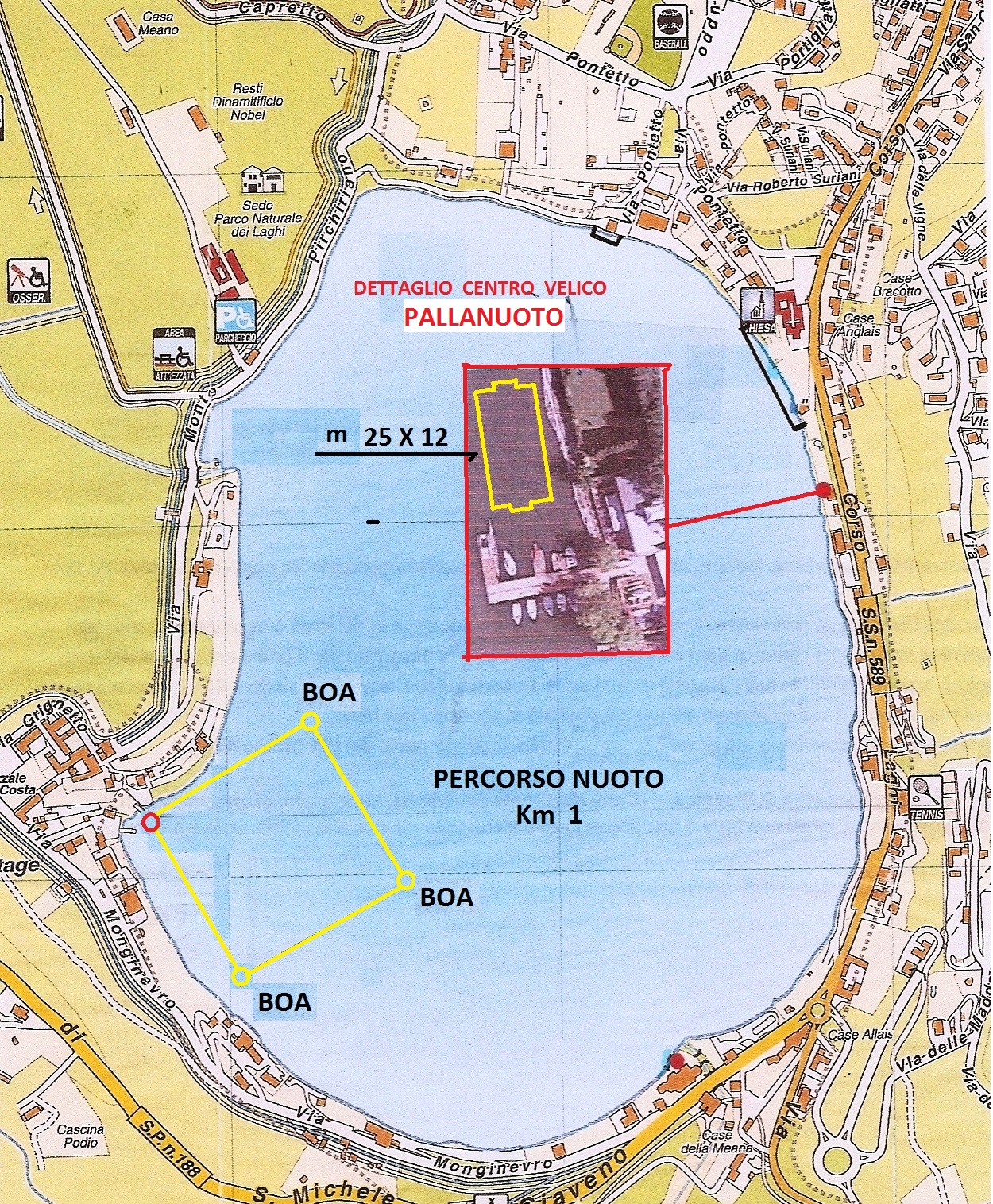 Ritrovo: Lago Grande di Aviglianapresso il Centro Sport Nautici in via Monginevro 30. Parcheggio auto: piazzale Costa.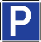 DOMENICA 5 LUGLIO 2015 Metri 1000 :Termine accredito: ore 9.00 Inizio gare: ore 10.00        Metri 2000 :      Termine accredito: ore 10.00       Inizio gare: ore 11.00   Metri 3000 :Termine accredito: ore 14.30 Inizio gare: ore 15.30Il punteggio sarà attribuito ai primi otto atleti per categoria e sesso nelle seguente modalità: 15 - 10 - 6 - 5 - 4 - 3 - 2 – 1.Dall’ottavo in poi sarà attribuito 1 punto a tutti.Premiazione atleti :Verranno premiati tutti gli atleti classificati dal 1° al 3° posto per categoria e sesso.A tutti i partecipanti verrà consegnata una medaglia di partecipazione.Premiazione  società :le prime tre società classificate sommando le categorie Esordienti, Ragazzi, Junior, Cadetti e Seniorle prime tre società della categoria Diversamente Abilile prime tre società Master.In caso di parità, prevarrà la società con i miglior piazzamento individuale di ogni singolo atleta.I risultati saranno consegnati dal Comitato organizzatore al termine della manifestazione e saranno pubblicati sul sito internet  www.uisp.it/piemonteNote generali :L'organizzazione, nello svolgimento della Manifestazione sotto l'aspetto tecnico – agonistico, è di competenza del GAN (salvo quanto disposto all'Art.9 del Regolamento Organico della Lega Nuoto). La Manifestazione nei suoi aspetti complessivi si svolge comunque sotto la Conduzione e la responsabilità di UISP Lega Nuoto Piemonte e di UISP Comitato Val Susa.Durante la manifestazione sarà insediata una Commissione Giudicante, con il compito di esaminare eventuali ricorsi deliberati dal Giudice Arbitro. Ogni reclamo formalizzato per iscritto comporta una tassa di € 60,00 rimborsabile in caso di accoglimento del reclamo stesso. Le decisioni della Commissione Giudicante sono inappellabili. I reclami dovranno essere redatti su apposito modulo fornito dalla Segreteria Organizzativa e formalizzato da un Dirigente di Società munito di tessera UISP/Dirigente valida.Per le norme di svolgimento della manifestazione, si rimanda al Regolamento Tecnico Nuoto in Acque Libere della Lega Nuoto Nazionale UISP.Per quanto non espressamente previsto dal Regolamento Tecnico, vigono i Regolamenti della Lega Nuoto Nazionale UISP.In caso di interruzione o di non effettuazione della gara per cause di forza maggiore (condizioni climatiche avverse o altro grave impedimento), le gare non verranno recuperate in altre date o luoghi.Tutte le gare si svolgeranno per SERIE DI CONCORRENTI senza disputa di finali e il piazzamento verrà determinato in base al tempo ottenuto, relativamente alla propria categoria e sesso.Per informazioni sulle sistemazioni alberghiere, rivolgersi all'Ufficio Informazioni Turistiche di Avigliana situato in corso Laghi 389.Telefono: 335 14 04 222	-	E-mail: ufficioiat@turismoavigliana.itOrari di apertura dell'Ufficio Informazioni Turistiche di Avigliana: Martedì e giovedì: 9.30 – 13.30Lunedì, mercoledì e venerdì: 14.30 – 18.30 Sabato e domenica: 9.30 – 13.30 e 15.00 – 19.00In Auto :Dalla tangenziale di Torino, prendere l'autostrada A32 in direzione Frejus – Bardonecchia.Uscire ad Avigliana Est.Continuare sulla SP 589, entrare in Avigliana e, alla rotonda in corrispondenza di via Pinerolo, prendere la seconda uscita SP 190 per via Giaveno. Proseguire fino a via Monginevro 30. Parcheggio auto: piazzale Costa.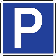 In Treno :Linea Torino – Bardonecchia. Scendere alla stazione di Avigliana.RISTORAZIONE :  ????????Diversamente abili . 5 Luglio 2015mt. 1000Esordienti A – Ragazzi – Juniores  Cadetti – Senior .5 Luglio 2015mt. 2000MASTER .5 Luglio 2015   mt . 2000MASTER .5 Luglio 2015   mt . 3000